                                     			        проект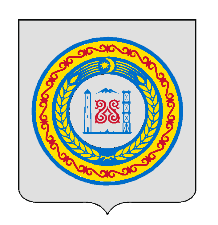 ЧЕЧЕНСКАЯ РЕСПУБЛИКА		ШАЛИНСКИЙ МУНИЦИПАЛЬНЫЙ РАЙОНАДМИНИСТРАЦИЯ АГИШТИНСКОГО СЕЛЬСКОГО ПОСЕЛЕНИЯЭВТАРА ЭВЛАН АДМИНИСТРАЦИ ШЕЛАН МУНИЦИПАЛЬНИ К1ОШТАННОХЧИЙН РЕСПУБЛИКАН ПОСТАНОВЛЕНИЕ  от 00.00.2021 г.					                                                  № 00с. АгиштыОб утверждении Порядка предоставления муниципальных гарантий в Агиштинском сельском поселенииВ целях определения порядка и условий предоставления муниципальных гарантий за счет средств бюджета Агиштинского сельского поселения, на основании статей 115, 115.1, 115.2, 115.3, 117 Бюджетного кодекса Российской Федерации Администрация Агиштинского сельского поселенияПОСТАНОВЛЯЕТ:1.Утвердить Порядок предоставления муниципальных гарантий за счет средств местного бюджета (приложение № 1).2. Постановление разместить на официальном сайте администрация Агиштинского сельского поселения в сети Интернет.3. Настоящее постановление подлежит направлению в прокуратуру Шалинского района и в Администрацию Главы и Правительства Чеченской Республики для включения в регистр муниципальных нормативных правовых актов Чеченской Республики в порядке, определенном Законом Чеченской Республики от 15 декабря 2009 года № 71-рз «О порядке организации и ведения регистра муниципальных нормативных правовых актов Чеченской Республики».Глава администрации                                                                 Худаев Ш.С.Приложение №1к постановлению администрацииАгиштинского сельского поселенияот 00.00.2021 г. № 00

Порядок предоставления муниципальных гарантий в Агиштинском сельском поселении Настоящий Порядок устанавливает единые условия предоставления муниципальных гарантий за счет средств местного бюджета (далее – муниципальных гарантий), а также порядок исполнения обязательств по предоставленным муниципальным гарантиям, учета и контроля предоставленных муниципальных гарантий.Понятия и термины, применяемые в настоящем ПорядкеВ целях настоящего Порядка применяются следующие понятия и термины:Гарант - лицо, предоставляющее гарантию;Принципал (получатель муниципальной гарантии) - лицо, по просьбе которого выдается гарантия;Бенефициар - кредитор принципала, получатель денег по долговому обязательству;Муниципальная гарантия - вид долгового обязательства, в силу которого администрация Агиштинского  сельского поселения (далее - гарант) обязана при наступлении предусмотренного в гарантии события (гарантийного случая) уплатить лицу, в пользу которого предоставлена гарантия (бенефициару), по его письменному требованию определенную в обязательстве денежную сумму за счет средств местного бюджета в соответствии с условиями даваемого гарантом обязательства отвечать за исполнение третьим лицом (принципалом) его обязательств перед бенефициаром.Статья 1. Общие положения1. Муниципальной гарантией в целях настоящего Порядка признается способ обеспечения гражданско-правовых обязательств, в силу которого гарант – Администрация Агиштинского  сельского поселения Шалинского муниципального района Чеченской Республики (далее – администрация) обязан при наступлении предусмотренного в гарантии события (гарантийного случая) уплатить лицу, в пользу которого предоставлена гарантия (бенефициару), по его письменному требованию определенную в обязательстве денежную сумму за счет средств соответствующего бюджета в соответствии с условиями даваемого гарантом обязательства отвечать за исполнение третьим лицом (принципалом) его обязательств перед бенефициаром.Гарантийный случай - неисполнение Принципалом обязательств перед Бенефициаром по погашению кредита (основного долга) в срок, установленный кредитным договором.2. Муниципальная гарантия оформляется письменно.Администрация по муниципальной гарантии несет субсидиарную ответственность дополнительно к ответственности принципала перед бенефициаром.3. Муниципальные гарантии предоставляются на цели, обеспечивающие социально-экономическое развитие муниципального образования в том числе:1) создание дополнительных рабочих мест;2) увеличение налогооблагаемой базы;3) решение приоритетных социальных вопросов.5. Муниципальные гарантии предоставляются на финансовый год с учетом требований, установленных в бюджете муниципального образования, в том числе:1) верхнего предела долга по муниципальным гарантиям по состоянию на 1 января года следующего за очередным финансовым годом;2) программы муниципальных гарантий на очередной финансовый год;3) дополнительных условий предоставления муниципальных гарантий.6. Программа муниципальных гарантий муниципального образования на очередной финансовый год представляет собой перечень предоставляемых муниципальных гарантий в валюте Российской Федерации на очередной финансовый год с указанием:1) направления (цели) гарантирования с указанием объема гарантий по каждому направлению (цели);2) наименование принципала;3) дата возникновения обязательства;4) срок исполнения обязательства;5) сумма обязательства по состоянию на дату возникновения обязательства;6) сумма обязательства по состоянию на 01 января финансового года;7) наличия или отсутствия права регрессного требования гаранта к принципалу, а также иных условий предоставления и исполнения гарантий;8) Общего объема бюджетных ассигнований, которые должны быть предусмотрены в текущем финансовом году на исполнение гарантий по возможным гарантийным случаям, в т. ч.:- за счет источников финансирования дефицита бюджета муниципального образования,- за счет расходов бюджета муниципального образования.В программе муниципальных гарантий должно быть отдельно предусмотрено каждое направление (цель) гарантирования с указанием категорий и (или) наименований принципалов, объем которого превышает 100 тысяч рублей. Указанные гарантии подлежат реализации только при условии их утверждения в составе программы муниципальных гарантий муниципального образования.7. Органом, уполномоченным от имени муниципального образования, предоставлять муниципальные гарантии является администрация Агиштинского сельского поселения Шалинского муниципального района.Администрация Агиштинского сельского поселения:1) принимает решения о предоставлении муниципальных гарантий (отказе в их предоставлении);2) заключает договоры о предоставлении муниципальных гарантий, об обеспечении исполнения принципалом его возможных будущих обязательств по возмещению гаранту в порядке регресса сумм, уплаченных гарантом во исполнение (частичное исполнение) обязательств по муниципальной гарантии;3) осуществляет иные полномочия, установленные действующим законодательством и настоящим положением.Статья 2. Условия предоставления муниципальных гарантий1. Муниципальные гарантии предоставляются по обязательствам юридических лиц, зарегистрированных в установленном порядке и (или) осуществляющих деятельность по оказанию услуг населению муниципального образования на территории муниципального образования.2. Муниципальные гарантии не предоставляются по обязательствам юридических лиц, в отношении которых в установленном порядке принято решение о ликвидации или реорганизации, или осуществляется процедура банкротства.3.Предоставление муниципальных гарантий осуществляется при соблюдении следующих условий:1) финансовое состояние принципала является удовлетворительным;2) предоставление принципалом до даты выдачи муниципальной гарантии соответствующего требованиям статьи 115.3БК РФ и гражданского законодательства  Российской Федерации обеспечения исполнения обязательств принципала по удовлетворению регрессного требования гаранта к принципалу, возникающего в связи с исполнением в полном объеме или в какой-либо части гарантии;3) отсутствие у принципала, его поручителей (гарантов) просроченной (неурегулированной) задолженности по денежным обязательствам перед муниципальным образованием, предоставляющим муниципальную гарантию, неисполненной обязанности по уплате налогов, сборов, страховых взносов, пеней, штрафов, процентов, подлежащих уплате в соответствии с законодательством Российской Федерации о налогах и сборах;4) принципал не находится в процессе реорганизации или ликвидации, в отношении принципала не возбуждено производство по делу о несостоятельности (банкротстве).4. Способами обеспечения исполнения обязательств принципала по удовлетворению регрессного требования могут быть банковские гарантии, поручительства, государственные или муниципальные гарантии, залог имущества в размере не менее 100 процентов суммы предоставляемой муниципальной гарантии.5.Муниципальной гарантией, не предусматривающей право регрессного требования гаранта к принципалу, могут обеспечиваться только обязательства хозяйственного общества, 100 процентов акций (долей) которого принадлежит муниципальному образованию (гаранту), муниципального унитарного предприятия, имущество которого находится в муниципальной собственности.6. Не допускается принятие в качестве обеспечения исполнения обязательств принципала поручительств и гарантий юридических лиц, величина чистых активов которых меньше величины, равной трехкратной сумме предоставляемой муниципальной гарантии.7. Оценка имущества, предоставляемого в залог, осуществляется в соответствии с законодательством Российской Федерации. Расходы, связанные с оформлением залога, оценкой и страхованием передаваемого в залог имущества, несет залогодатель.8. При предоставлении муниципальной гарантии без права регрессного требования гаранта к принципалу анализ финансового состояния принципала может не проводиться. При предоставлении указанной гарантии обеспечение исполнения обязательств принципала перед гарантом, которые могут возникнуть в связи с предъявлением гарантом регрессных требований к принципалу, не требуется.Статья 3. Порядок предоставления муниципальных гарантий1. Юридическое лицо, претендующее на получение муниципальной гарантии, представляет в администрацию Агиштинского сельского поселения Шалинского муниципального района письменное заявление с указанием суммы, срока действия гарантии, способа обеспечения исполнения обязательств принципала и цели гарантирования.К письменному заявлению должны быть приложены следующие документы:1) анкета претендента, содержащая информацию о:- полном наименовании претендента, его организационно-правовой форме, номере и дате свидетельства о государственной регистрации, наименовании регистрирующего органа, местонахождении и почтовом адресе претендента, номерах телефонов;- размере его уставного (складочного) капитала, основных акционерах (владеющих 5 процентами акций и более), доле акций, находящихся в государственной и муниципальной собственности (для акционерных обществ), своих банковских реквизитах, вхождении в холдинг или другие объединения в качестве дочернего или зависимого общества;- фамилии, имени, отчестве руководителя претендента, заместителей руководителя и главного бухгалтера (в случае если гарантия предоставляется под инвестиционный проект, указываются лица, ответственные за реализацию инвестиционного проекта);2) удостоверенные копии учредительных документов, свидетельства о государственной регистрации юридического лица, лицензии на виды деятельности, осуществляемые претендентом;3) финансовые документы (при предоставлении муниципальной гарантии с правом регрессного требования гаранта к принципалу);- копии бухгалтерских балансов (форма 1) и отчетов о прибылях и убытках (форма 2) за последний отчетный год и за все отчетные периоды текущего года с отметкой налогового органа об их принятии;- расшифровка кредиторской и дебиторской задолженности к представленному бухгалтерскому балансу за последний отчетный год с указанием дат возникновения и окончания задолженности в соответствии с заключенными договорами;- справка налогового органа об отсутствии просроченной задолженности по налоговым и иным обязательным платежам в бюджеты всех уровней и государственные внебюджетные фонды;- справка налогового органа обо всех открытых счетах претендента, а также справки банков и иных кредитных учреждений, обслуживающих эти счета, об оборотах и средних остатках по ним за последние шесть месяцев, наличии или отсутствии финансовых претензий к претенденту;4) документы, подтверждающие наличие предлагаемого претендентом обеспечения исполнения регрессных обязательств по гарантии (при предоставлении муниципальной гарантии с правом регрессного требования гаранта к принципалу);5) в случае, если залогодателем является третье лицо, заявитель дополнительно представляет следующие документы:- заверенные в установленном порядке копии учредительных документов залогодателя;- документ, подтверждающий полномочия лица выступать от имени залогодателя и подписывать документы, касающиеся заключения договора залога;- копии бухгалтерского баланса и отчета о прибылях и убытках залогодателя на последнюю отчетную дату с отметкой налогового органа об их принятии.6) для гарантии на инвестиционные цели претендент дополнительно представляет утвержденный им бизнес-план (технико-экономическое обоснование инвестиционного проекта).2. Администрация муниципального образования проверяет представленные претендентом документы, предоставляет финансовые документы финансовому органу муниципального образования для анализа финансового состояния принципала3. Администрация муниципального образования в месячный срок рассматривает предоставленные документы и принимает решение о предоставлении муниципальной гарантии или об отказе в ее предоставлении. Мотивированное уведомление об отказе в предоставлении муниципальной гарантии направляется заявителю. Решение о предоставлении муниципальной гарантии оформляется правовым актом администрации муниципального образования.4. В случае необходимости администрация Агиштинского сельского поселения Шалинского муниципального района вправе запрашивать у претендента дополнительную информацию и документы, необходимые для рассмотрения вопроса о предоставлении гарантии.5. Администрация муниципального образования и обязана принять решение об отказе предоставления муниципальной гарантии в случаях, если претендент:- представил необходимые документы не в полном объеме;- сообщил о себе ложные сведения.6. После предоставления принципалом документов, подтверждающих обеспечение исполнения своего обязательства по удовлетворению регрессного требования гаранта к принципалу, заключаются договоры о предоставлении муниципальной гарантии, об обеспечении исполнения принципалом его возможных будущих обязательств по возмещению гарантии в порядке регресса сумм, уплаченных гарантом во исполнение (частичное исполнение) обязательств по гарантии, и выдается муниципальная гарантия в соответствии с законодательством Российской Федерации, Чеченской Республики и правовыми актами органов местного самоуправления Агиштинского  сельского поселения Шалинского муниципального района.Договор о предоставлении муниципальной гарантии составляется по примерным формам согласно приложению 1 к настоящему порядку в случае предоставления гарантии с правом регрессного требования к принципалу или приложению 2 к настоящему порядку в случае предоставления гарантии без права регрессного требования к принципалу. Муниципальная гарантия выдается после заключения Договора о предоставлении муниципальной гарантии по примерной форме согласно приложению 3 к настоящему порядку.7. Решение о продлении срока действия муниципальной гарантии принимается администрацией Агиштинского сельского поселения Шалинского муниципального района в порядке, предусмотренном настоящим Положением для предоставления муниципальных гарантий.Статья 4. Учет муниципальных гарантий1. Общая сумма обязательств, вытекающих из муниципальных гарантий, включается в состав муниципального долга как вид долгового обязательства.2. Ведение муниципальной долговой книги обеспечить финансовому отделу администрации Агиштинского сельского поселения Шалинского муниципального района.3. Финансовый орган муниципального образования  ведет учет выданных гарантий, увеличения муниципального долга по ним, сокращения муниципального долга вследствие исполнения принципалами либо третьими лицами в полном объеме или в какой-либо части обязательств принципалов, обеспеченных гарантиями, прекращения по иным основаниям в полном объеме или в какой-либо части обязательств принципалов, обеспеченных гарантиями, осуществления гарантом платежей по выданным гарантиям, а также в иных случаях, установленных муниципальными гарантиями.4. Администрация Агиштинского сельского поселения Шалинского муниципального района вправе провести проверку целевого и эффективного использования средств, обеспеченных муниципальными гарантиями.5. Принципал обязан ежемесячно не позднее 3 числа месяца, следующего за отчетным, представлять в финансовый орган муниципального образования отчет о состоянии задолженности по обязательствам, обеспеченным муниципальной гарантией.6. Администрация Агиштинского сельского поселения Шалинского муниципального района ежегодно, вместе с отчетом об исполнении бюджета муниципального образования за предыдущий год, представляет в Совет депутатов Агиштинского  сельского поселения Шалинского муниципального района отчет о выданных муниципальных гарантиях по всем получателям указанных гарантий, об исполнении принципалами своих обязательств и осуществлении платежей по выданным гарантиям.Приложение 1 К Порядку предоставления муниципальных гарантий муниципального образованияАгиштинского сельского поселенияПРИМЕРНАЯ ФОРМАДОГОВОРА О ПРЕДОСТАВЛЕНИИ МУНИЦИПАЛЬНОЙ ГАРАНТИИМО АГИШТИНСКОГО СЕЛЬСКОГО ПОСЕЛЕНИЯ№ __________________________ "___" _________ 20___ года Администрация Агиштинского сельского поселения Шалинского муниципального района, именуемая в дальнейшем Гарантом, в лице Главы Агиштинского сельского поселения________________________, (Ф.И.О. полностью)действующего на основании_________________________________________________________ с одной стороны, и __________________________________________________(полное наименование юридического лица в соответствии с учредительными документами)именуемый в дальнейшем Принципалом, в лице_____________________________, (должность уполномоченного лица, Ф.И.О. полностью)действующего на основании ________________________________________(указывается документ, в соответствии с которым предоставлено право подписи)с другой стороны, далее именуемые Сторонами, заключили настоящий договор о предоставлении муниципальной гарантии муниципального образования Агиштинского сельского поселения(далее - Договор)о нижеследующем:1. Предмет Договора 1.1. Гарант обязуется по поручению Принципала на условиях, определенных в Договоре, предоставить в пользу __________________________________________________________________(полное наименование юридического лица в соответствии с учредительными документами)именуемого в дальнейшем Бенефициаром, муниципальную гарантию муниципального образования Агиштинского сельского поселения(далее - Гарантия) в обеспечение надлежащего исполнения Принципалом его обязательств по кредитному договору от "__" _____ 20___ года,заключенному между Бенефициаром и Принципалом (далее - Кредитный договор)в целях _________________________________________________________________(обязательство, в обеспечение которого выдается гарантия)Гарант отвечает перед Бенефициаром за надлежащее исполнение обязательств Принципала по погашению задолженности по кредиту (основному долгу).Предел общей ответственности Гаранта перед Бенефициаром ограничивается суммой в размере не более ______________ руб.Гарант не гарантирует исполнения обязательств Принципала по уплате процентов, штрафов, комиссий, пени за просрочку погашения задолженности по кредиту (основному долгу) и за просрочку уплаты процентов, других платежей и иных обязательств Принципала по Кредитному договору.1.2. Гарантия предоставляется с правом предъявления Гарантом регрессных требований к Принципалу.1.3. Гарант несет субсидиарную ответственность дополнительно к ответственности Принципала по гарантированному им обязательству в пределах средств, указанных в пункте 1.1 Договора.1.4. Гарантия предоставляется на безвозмездной основе.1.5. Источником исполнения обязательств Гаранта по Договору являются средства бюджета МО Агиштинского сельского поселения предусмотренные решением Совета депутатов муниципального образования Агиштинского сельского поселения"О бюджете МО Агиштинского сельского поселения» на _______ год". 1.6. Уполномоченным лицом Гаранта, осуществляющим взаимодействие с Принципалом, является комиссия по предоставлению муниципальных гарантий муниципального образования Агиштинского сельского поселения.2. Права и обязанности Гаранта2.1. Гарант обязуется:2.1.1. Предоставить Принципалу гарантию в порядке и на условиях, указанных в Договоре, не позднее трех рабочих дней с даты подписания Договора.2.1.2. Уведомить Принципала о получении требования Бенефициара и передать ему копию требования Бенефициара с приложенными к нему документами.2.1.3. Рассматривать требование Бенефициара об исполнении Гарантии, определять его обоснованность и соответствие условиям Гарантии, осуществлять платежи в течение десяти рабочих дней с даты предъявления требования.2.1.4. В течение трех рабочих дней с даты проведения какого-либо платежа на основании требования Бенефициара направлять в адрес Принципала письменное уведомление об осуществлении такого платежа с документальным подтверждением, а также требование о возмещении в порядке регресса уплаченных по Гарантии сумм2.2. Гарант имеет право:2.2.1. Получить от Принципала в порядке регресса возмещение сумм, уплаченных Бенефициару в соответствии с требованием Бенефициара в случае неисполнения Принципалом своих обязательств по Кредитному договору.2.2.2. Списывать в соответствии с положениями статьи 3.1.2 в безакцептном порядке денежные средства, находящиеся на счетах Принципала, открытых в коммерческих банках, в размере, необходимом для удовлетворения требования по настоящему Договору.2.3. Обязательства Гаранта по Гарантии будут уменьшаться по мере выполнения Принципалом своих обязательств перед Бенефициаром по Кредитному договору, обеспеченному Гарантией.3. Права и обязанности Принципала3.1. Принципал обязуется:3.1.1. Предоставить Гаранту ликвидное обеспечение исполнения обязательств Принципала по удовлетворению регрессного требования Гаранта в виде залога __________________________________________.(перечень)Предоставленные Принципалом в качестве обеспечения ______________________________ подлежат обязательной оценке субъектом оценочной деятельности, соответствующим требованиям Федерального закона "Об оценочной деятельности в Российской Федерации", проводимой за счет средств Принципала или на основании публикуемых организатором торговли на рынке ценных бумаг данных о рыночных ценах ценных бумаг, включенных в котировальные списки или допущенных к обращению у организатора торговли на рынке ценных бумаг без прохождения процедуры листинга.3.1.2. Предоставить Гаранту информацию обо всех открытых банковских счетах и в течение 14 дней после подписания Договора:заключить дополнительные соглашения к договорам об обслуживании банковских счетов с кредитными учреждениями Принципала, дающие право безакцептного списания средств в пользу Гаранта со счетов Принципала в случае исполнения Гарантом обязательств по Гарантии, а также дающие право безакцептного списания суммы неустойки в пользу Гаранта со счетов Принципала в случае нарушения Принципалом условий Договора;предоставить Гаранту копии указанных дополнительных соглашений.3.1.3. Письменно информировать Гаранта обо всех закрываемых и дополнительно открываемых в период действия Договора счетах и в течение 14 календарных дней с даты открытия соответствующего счета предоставить копию дополнительного соглашения к договору об обслуживании банковского счета с кредитными учреждениями Принципала, дающего право на безакцептное списание средств со счетов Принципала.3.1.4. Ежеквартально не позднее 20-го числа месяца, следующего за отчетным кварталом, представлять Гаранту:- отчет о ходе реализации мероприятий (инвестиционного проекта), в отношении которых был привлечен кредит, обеспеченный муниципальной гарантией- балансовую отчетность, предусмотренную действующим законодательством, в полном объеме с отметкой налоговой инспекции, а также иных документов, подтверждающих целевое использование кредитных ресурсов.3.1.5. Исполнить требование Гаранта о возмещении Принципалом в течение 30 дней после исполнения Гарантии сумм, уплаченных Гарантом Бенефициару по Гарантии.Не поступление Гаранту от Принципала сумм по требованию Гаранта к Принципалу в сроки, предусмотренные в настоящем пункте, означает нарушение Принципалом своих обязательств перед Гарантом по Договору, и указанная сумма требования считается просроченной задолженностью Принципала перед Гарантом.3.1.6. В течение трех дней после исполнения обязательств перед Бенефициаром представлять Гаранту копии платежных поручений с отметкой банка.3.1.7. Информировать Гаранта о возникающих разногласиях с Бенефициаром.3.1.8. Незамедлительно представлять информацию по запросу Гаранта в случае, если Гарант уведомил Принципала о поступивших к нему письменных требованиях от Бенефициара.4. Исполнение обязательств по Гарантии4.1. Исполнение Гарантом обязательств по Гарантии осуществляется на основании письменного требования Бенефициара к Гаранту и документов, подтверждающих обоснованность этого требования.4.2. Гарант обязан в трехдневный срок с даты получения требования Бенефициара уведомить Принципала о предъявлении Гаранту данного требования.4.3. Исполнение обязательств по Гарантии осуществляется за счет средств, предусмотренных в бюджете муниципального образования Агиштинского сельского поселенияна соответствующий финансовый год.4.4. После исполнения обязательств по Гарантии Гарант направляет Принципалу письменное требование о возмещении Принципалом Гаранту в течение 30 дней после исполнения Гарантии сумм, уплаченных Гарантом Бенефициару по Гарантии.4.5. В случае отказа признания требований Бенефициара обоснованными Гарант в течение трех дней со дня предъявления требования направляет Бенефициару мотивированное уведомление об отказе в удовлетворении этого требования.5. Срок действия Договора5.1. Договор вступает в силу после его подписания.5.2. Договор действует до ______________________.6. Разрешение споров6.1. Все споры и разногласия, вытекающие из Договора, урегулируются Сторонами путем непосредственных переговоров.6.2. Неурегулированные разногласия передаются на рассмотрение Арбитражного суда Чеченской Республики.7. Заключительные положения7.1. Настоящий Договор составлен в двух экземплярах, имеющих одинаковую юридическую силу.7.2. По взаимному согласию Сторон в настоящий Договор могут вноситься изменения и дополнения путем подписания Сторонами дополнительных соглашений.8. Юридические адреса и подписи сторон ГАРАНТ ПРИНЦИПАЛ__________________________                                     _____________________________________________________ МП                             ___________________________ МППриложение 2к Порядку предоставления муниципальных гарантий МО Агиштинского  сельского поселенияПРИМЕРНАЯ ФОРМАДОГОВОРА О ПРЕДОСТАВЛЕНИИ МУНИЦИПАЛЬНОЙ ГАРАНТИИМО Агиштинского сельского поселенияN __________________________ "___" _________ 20___ года Администрация Агиштинского сельского поселения, именуемая в дальнейшем Гарантом, в лице главы сельского поселения __________________________________________________________________,(Ф.И.О. полностью)действующего на основании_________________________________________с одной стороны, и ________________________________________________, (полное наименование юридического лица в соответствии с учредительными документами)именуемый в дальнейшем Принципалом, в лице ___________________________________,(должность уполномоченного лица, Ф.И.О. полностью)действующего на основании _______________________________,(указывается документ, в соответствии с которым предоставлено право подписи)с другой стороны, далее именуемые Сторонами, заключили настоящий договор о предоставлении муниципальной гарантии муниципального образования Агиштинского сельского поселения далее - Договор) о нижеследующем:1. Предмет Договора 1.1. Гарант обязуется по поручению Принципала на условиях, определенных в Договоре, предоставить в пользу __________________________________________________________________,(полное наименование юридического лица в соответствии с учредительными документами)именуемого в дальнейшем Бенефициаром, муниципальную гарантию муниципального образования Агиштинского сельского поселения (далее - Гарантия) в обеспечение надлежащего исполнения Принципалом его обязательств по кредитному договору от "__" _____ 20___ года,заключенному между Бенефициаром и Принципалом (далее - Кредитный договор)в целях _________________________________________________________(обязательство, в обеспечение которого выдается гарантия)Гарант отвечает перед Бенефициаром за надлежащее исполнение обязательств Принципала по погашению задолженности по кредиту (основному долгу).Предел общей ответственности Гаранта перед Бенефициаром ограничивается суммой в размере не более ______________ руб.Гарант не гарантирует исполнения обязательств Принципала по уплате процентов, штрафов, комиссий, пени за просрочку погашения задолженности по кредиту (основному долгу) и за просрочку уплаты процентов, других платежей и иных обязательств Принципала по Кредитному договору.1.2. Гарантия предоставляется без права предъявления Гарантом регрессных требований к Принципалу.1.3. Гарант несет субсидиарную ответственность дополнительно к ответственности Принципала по гарантированному им обязательству в пределах средств, указанных в пункте 1.1 Договора.1.4. Гарантия предоставляется на безвозмездной основе.1.5. Источником исполнения обязательств Гаранта по Договору являются средства бюджета муниципального образования Агиштинского сельского поселения предусмотренные решением Совета депутатов муниципального образования Агиштинского сельского поселения "О бюджете муниципального образования Агиштинскогосельского поселения на _______ год".1.6. Уполномоченным лицом Гаранта, осуществляющим взаимодействие с Принципалом, является комиссия по предоставлению муниципальных гарантий муниципального образования Агиштинского сельского поселения.2. Права и обязанности Гаранта2.1. Гарант обязуется:2.1.1. Предоставить Принципалу гарантию в порядке и на условиях, указанных в Договоре, не позднее трех рабочих дней с даты подписания Договора.2.1.2. Уведомить Принципала о получении требования Бенефициара и передать ему копию требования Бенефициара с приложенными к нему документами.2.1.3. Рассматривать требование Бенефициара об исполнении Гарантии, определять его обоснованность и соответствие условиям Гарантии, осуществлять платежи в течение десяти рабочих дней с даты предъявления требования.2.1.4. В течение трех рабочих дней с даты проведения какого-либо платежа на основании требования Бенефициара направлять в адрес Принципала письменное уведомление об осуществлении такого платежа с документальным подтверждением.2.2. Обязательства Гаранта по Гарантии будут уменьшаться по мере выполнения Принципалом своих обязательств перед Бенефициарам по Кредитному договору, обеспеченному Гарантией.3. Права и обязанности Принципала3.1. Принципал обязуется:3.1.1. Ежеквартально не позднее 20-го числа месяца, следующего за отчетным кварталом, представлять Гаранту:- отчет о ходе реализации мероприятий (инвестиционного проекта), в отношении которых был привлечен кредит, обеспеченный муниципальной гарантией- балансовую отчетность, предусмотренную действующим законодательством, в полном объеме с отметкой налоговой инспекции, а также иных документов, подтверждающих целевое использование кредитных ресурсов.3.1.2. В течение трех дней после исполнения обязательств перед Бенефициаром представлять Гаранту копии платежных поручений с отметкой банка.3.1.3. Информировать Гаранта о возникающих разногласиях с Бенефициаром.3.1.4. Незамедлительно представлять информацию по запросу Гаранта в случае, если Гарант уведомил Принципала о поступивших к нему письменных требованиях от Бенефициара.4. Исполнение обязательств по Гарантии 4.1. Исполнение Гарантом обязательств по Гарантии осуществляется на основании письменного требования Бенефициара к Гаранту и документов, подтверждающих обоснованность этого требования.4.2. Гарант обязан в трехдневный срок с даты получения требования Бенефициара уведомить Принципала о предъявлении Гаранту данного требования.4.3. Исполнение обязательств по Гарантии осуществляется за счет средств, предусмотренных в бюджете муниципального образования Агиштинского сельского поселения на соответствующий финансовый год.4.4. В случае отказа признания требований Бенефициара обоснованными Гарант в течение трех дней со дня предъявления требования направляет Бенефициару мотивированное уведомление об отказе в удовлетворении этого требования.5. Срок действия Договора5.1. Договор вступает в силу после его подписания.5.2. Договор действует до ______________________.6. Разрешение споров6.1. Все споры и разногласия, вытекающие из Договора, урегулируются Сторонами путем непосредственных переговоров.6.2. Неурегулированные разногласия передаются на рассмотрение арбитражного суда в установленном законом порядке.7. Заключительные положения7.1. Настоящий Договор составлен в двух экземплярах, имеющих одинаковую юридическую силу.7.2. По взаимному согласию Сторон в настоящий Договор могут вноситься изменения и дополнения путем подписания Сторонами дополнительных соглашений.8. Юридические адреса и подписи сторон ГАРАНТ ПРИНЦИПАЛ__________________________                                          _____________________________________________                                          _____________________________________________                                          _____________________________________________                                          __________________ М.П.                                                                                                                М.П.